Lorem ipsum dolor sit amet, consectetur adipiscing elit, sed do eiusmod tempor incididunt ut labore et dolore magna aliqua. Ut enim ad minim veniam, quis nostrud ullamco laboris nisi ut aliquip ex ea commodo consequat. Duis aute irure dolor in velit esse cillum dolore eu fugiat nulla pariatur. Excepteur sint occaecat cupidatat non proident, sunt in culpa qui oﬃcia deserunt mollit anim id est laborum.BRAND STRATEGIST	Feb 2020 - Jun 2021Lorem ipsum dolor sit amet, consectetur adipiscing elit, sed do eiusmod tempor incididunt ut labore et dolore magna aliqua laboris nisi ut aliquip ex ea commodo consequat. Duis aute irure dolor in voluptate velit esse cillum dolore eu fugiat nulla pariatur.BRAND STRATEGIST	Feb 2020 - Jun 2021Lorem ipsum dolor sit amet, consectetur adipiscing elit, sed do eiusmod tempor incididunt ut labore et dolore magna aliqua laboris nisi ut aliquip ex ea commodo consequat. Duis aute irure dolor in voluptate velit esse cillum dolore eu fugiat nulla pariatur.1234 Lorem Street #00,Location, WT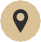 +1-000-123-000-0info@yourdomain.com www.yourdomain.comBRAND STRATEGIST	Feb 2020 - Jun 2021Lorem ipsum dolor sit amet, consectetur adipiscing elit, sed do eiusmod tempor incididunt ut labore et dolore magna aliqua laboris nisi ut aliquip ex ea commodo consequat. Duis aute irure dolor in voluptate velit esse cillum dolore eu fugiat nulla pariatur.BRAND STRATEGIST	Feb 2020 - Jun 2021Lorem ipsum dolor sit amet, consectetur adipiscing elit, sed do eiusmod tempor incididunt ut labore et dolore magna aliqua laboris nisi ut aliquip ex ea commodo consequat. Duis aute irure dolor in voluptate velit esse cillum dolore eu fugiat nulla pariatur.BRAND STRATEGIST	Feb 2020 - Jun 2021Lorem ipsum dolor sit amet, consectetur adipiscing elit, sed do eiusmod tempor incididunt ut labore et dolore magna aliqua laboris nisi ut aliquip ex ea commodo consequat. Duis aute irure dolor in voluptate velit esse cillum dolore eu fugiat nulla pariatur.facebook/username   twitter/username    behance/username    youtube/username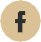 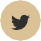 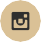 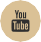 ARABIC ENGLISH FRENCH RUSSIAN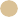 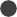 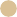 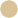 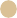 